National Selection Grant Program Guidelines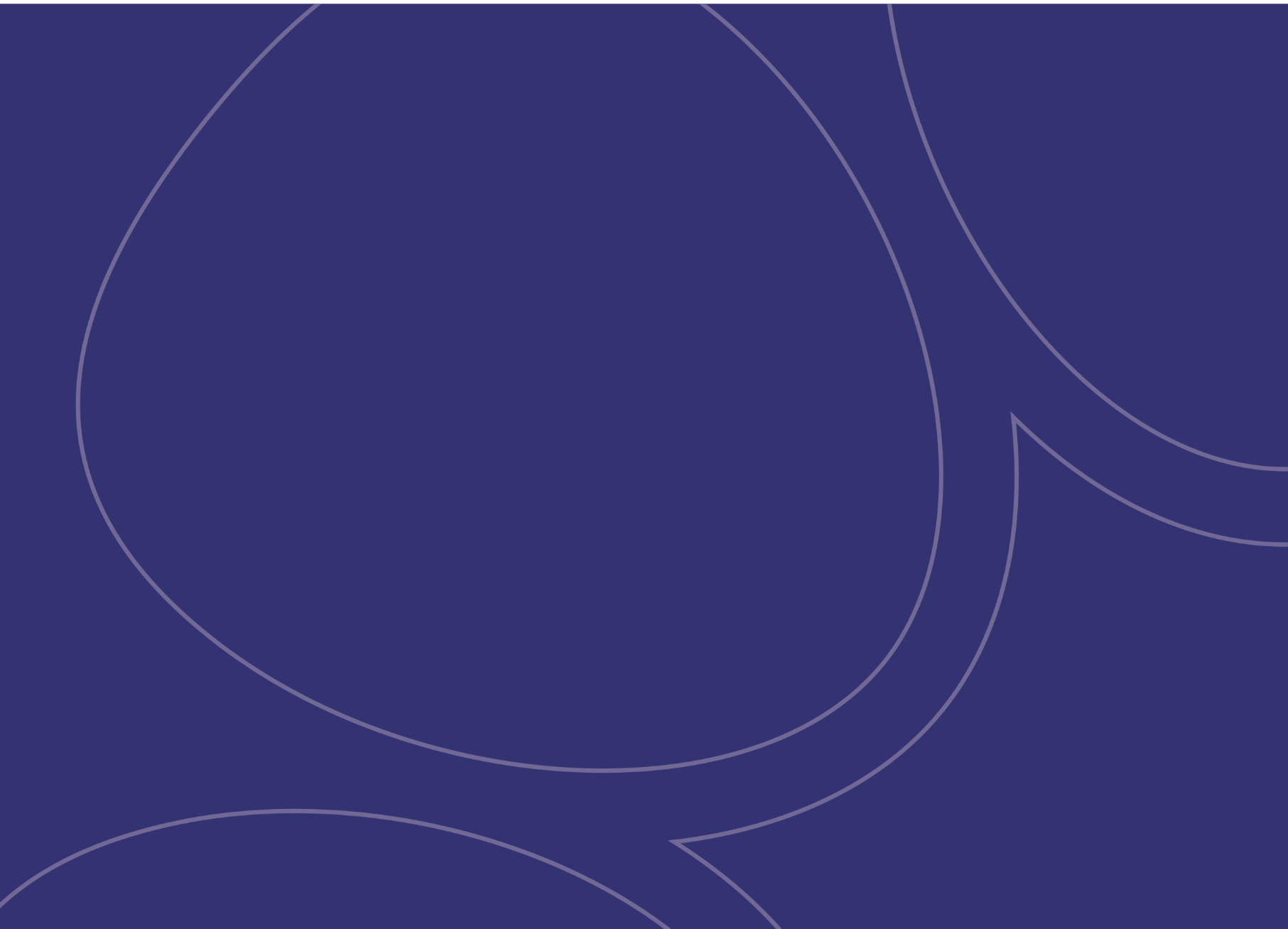 2023-24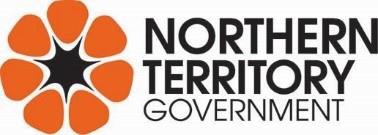 ContentsOverviewThe Northern Territory Government supports the delivery of sport and active recreation services to the community through a suite of grant programs aimed at increasing the number of Territorians who participate in sport and active recreation, and in turn receive physical health, wellbeing, social and community benefits.The National Selection Grant Program supports the sport and active recreation industry in the Northern Territory and is administered by the Department of Territory Families, Housing and Communities (the Department).The National Selection Grant Program provides financial support for Territorians selected to represent Australia, at various levels of competition and type of involvement, in recognised international events.Key DatesApplicants will be notified of the result of their application by mail or email.Individual feedback is available on request.General InformationFunds may not be used for any other purpose without a request for variation and prior approval from the Department. Retrospective variations will not be supported.Funds are not granted retrospectively.Applicants must apply on their own behalf, with the exception of persons between the ages of 12 and 18 where a parent/caregiver can apply on their behalf or in the event that the person has given express written permission for a nominated other to apply on their behalf.Funding is as per category and respective criteria.Partial funding may be approved.Only one grant payment per applicant can be paid per financial year.It is recommended you contact the Department for advice with your application prior to submitting. Phone 08 8922 6813 or email ntsa.pathwaysservices@nt.gov.au.Recipients will be required to comply with all conditions of the Northern Territory Government agreement, including participation in audits of funding use.The Northern Territory Government reserves the right to withdraw approval for funding at any time if there is a change in circumstances in the nature of selection to the individual or organisation.If a funding recipient does not meet all requirements in the agreement, monies paid may be recovered as a debt due.Recipients will be required to acknowledge the government assistance provided (information on how to do this will be detailed in the agreement).It is a condition of application that details of successful and unsuccessful applications including the name of the individual or organisation, amount, purpose, any justification and any special approval conditions may be published or used by the Northern Territory Government in any form and at any time. This includes legislatively required reporting of grant payments to the Australian Taxation Office where the recipient has an Australian Business Number (ABN).Funding is subject to the appropriation of funds through the normal Northern Territory Government budget process each year.How to applyAll applications must be lodged online at https://grantsnt.nt.gov.au/.Who can applyAny person that has achieved national selection recognised in the category against respective criteria. Individuals must:At the time of application, have been residing in the Northern Territory for at least 12 months continuously, or be a current Northern Territory Sports Academy (NTSA) scholarship holder based interstate or overseas, who has demonstrated evidence of selection to represent Australia in a recognised international sporting competition.Be a minimum of 12 years of age at the time of the nominated competition/event.Who cannot applyAny person or entity that is not recognised in the category against respective criteria.Grant funding should not be deemed automatic or guaranteed, regardless of history of previous funding.Funding is limited and subject to financial year budget allocation.What can be fundedFunding is provided through four categories. It is important that your application clearly details the funding requested and directly aligns with category and criteria.Parents/caregivers are required to apply for funding on behalf of applicants aged between 12 to 18 years of age.Elite Australian RepresentationNon-Elite Australian RepresentationWhat cannot be fundedFunds are not granted retrospectively.Participation in trial or training events for national selection.Payment of fundingGrant payments will be processed on receipt of a signed grant agreement signed by all parties.All recipients must be registered as a vendor with the Northern Territory Government’s Government Accounting System (GAS) to receive grant payments. If you are not registered, a vendor creation / amendment form can be provided to you upon request.DefinitionsGrant AgreementThe legally binding agreement that the funded individual enters into with the Northern Territory Government. It includes information on reporting and acquittal requirements, payment schedules and other obligations.ContactsNorthern Territory Sports Academy First Floor, Arafura Stadium40 Abala Road, Marrara NT 0810Tel: 08 8922 6813Email: ntsa.pathwaysservices@nt.gov.au.AcronymsFull formABNAustralian Business NumberNSONational Sporting OrganisationNTSANorthern Territory Sports AcademyPSBPeak Sporting BodyGASGovernment Accounting SystemApplications open online17 July 2023Closing date for applications31 May 2024, or earlier if program funds are fully expendedDepartment officers available for assistance1 July 2023 – 31 May 2024Assessment and notificationWithin 2 weeks of submissionFunds availableOn return of signed grant agreement and executed by the Northern Territory Government.CATEGORYCRITERIAMAXIMUM AMOUNT AVAILABLEElite Australian Representation at a major international event for that sport (e.g. Olympics, World Championships, Commonwealth Games) that is held overseas (outside of Australia).Must be the official open-age Australian team for that sport, as designated by the National Sporting Organisation (NSO).Must meet the requirements of the recognised selection process for the sport, with evidence to support this.Must be recognised as an official member of the team, as an athlete, coach, official or support staff.Athlete: $5,000Coach, official or support staff:$2,500An additional $2,500 can be requested for a primary carer or support person, if required, for athletes with a disability or special needs.Elite Australian Representation at a major international event for that sport (e.g. Olympics, World Championships, Commonwealth Games) that is heldwithin Australia.Must be the official open-age Australian team for that sport, as designated by the NSO.Must meet the requirements of the recognised selection process for the sport, with evidence to support this.Must be recognised as an official member of the team, as an athlete, coach, official or support staff.Athlete: $3,000Coach, official or support staff:$1,500An additional $1,500 can be requested for a primary carer or support person, if required, for athletes with a disability or special needs.CATEGORYCRITERIAMAXIMUM AMOUNT AVAILABLENon-Elite Australian Representation at an overseas event.Must be an official Australian team for that sport, as designated by the NSO.Must meet the requirements of the recognised selection process for the sport with evidence to support this.If there is no selection process, evidence of legitimacy of event, qualifying results and national ranking and endorsement from the NT Peak Sporting Body (PSB) and/or NSO is required (no self- nomination).Athlete, coach, official or support staff: $2,000An additional $2,000 can be requested for a primary carer or support person, if required for athletes with a disability or special needs.Non-Elite Australian Representation at an event held in AustraliaMust be an official Australian team for that sport, as designated by the NSO.Must meet the requirements of the recognised selection process for the sport with evidence to support this.If there is no selection process, evidence of legitimacy of event, qualifying results and national ranking and endorsement from the PSB and/or NSO is required (no self-nomination).Athlete, coach, official or support staff: $1,000An additional $1,000 can be requested for a primary carer or support person, if required for athletes with a disability or special needs.